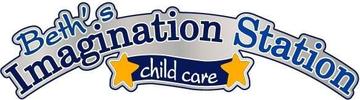 Name: ______________________________Teacher: ___________________Letter RecognitionSound RecognitionNumber RecognitionWrites NumbersSTEM Concepts					   Fine Motor SkillsShape RecognitionColor Recognition						   Sight Words ContinuedLiteracy Concepts Sight Word RecognitionSocial-Emotional DevelopmentsTerm 1Comments:____________________________________________________________________________________________________________________________________________________________________________________________________________________________________________________________________________________________________________________________________________________________________________________________________________________________________________________Term 2Comments:____________________________________________________________________________________________________________________________________________________________________________________________________________________________________________________________________________________________________________________________________________________________________________________________________________________________________________________Term 3Comments:____________________________________________________________________________________________________________________________________________________________________________________________________________________________________________________________________________________________________________________________________________________________________________________________________________________________________________________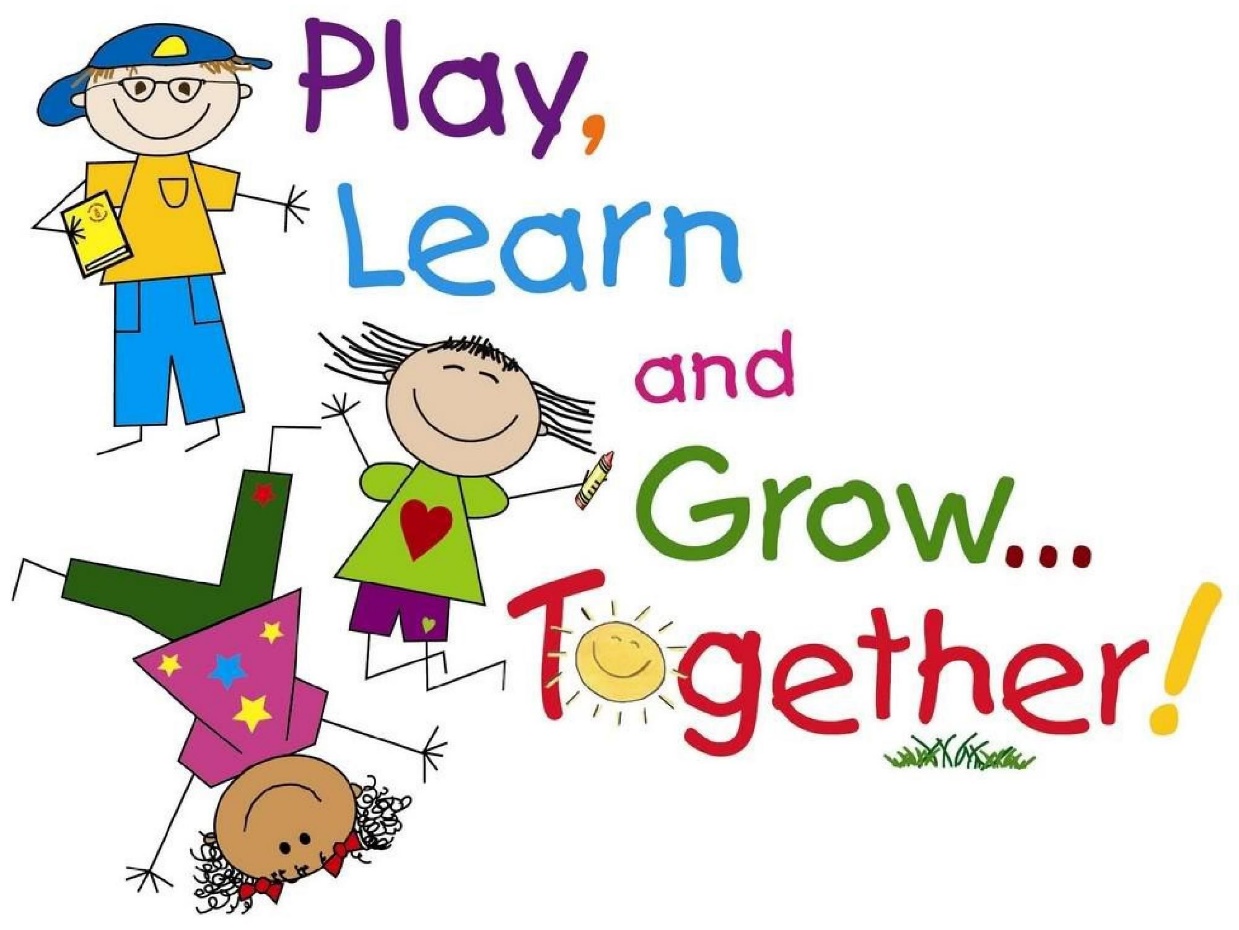 ABCDEFGHIJKLMNOPQRSTUVWXYZTerm 1Term 2Term 3
abcdefghijklmnopqrstuvwxyzTerm 1Term 2Term 3
ABCDEFGHIJKLMNOPQRSTUVWXYZTerm 1Term 2Term 3
01234567891011121314151617181920Term 1Term 2Term 301234567891011121314151617181920Term 1Term 2Term 3Term 1Term 2Term 3Rote Count to:1:1 Match to:Skip count 2’s to:Skip count 5s to:Skip count 10’s to:Sorts by colorSorts by sizeSorts by shapeAB PatternsAABB PatternsABC PatternsIdentifies beforeIdentifies afterIdentifies middleIdentifies under/belowIdentifies over/aboveIdentifies in/outIdentifies top/bottomIdentifies front/backNumerical positionTerm 1Term 2Term 3Pencil graspScissor graspTerm 1Term 2Term 3Term 1Term 2Term 3ISeeMyLikeWeOnTheAnAAndMeToAmGoBeYouWithByAtHimIsInForHaveCanThisPlayWasAreHadSaidHeThatSheAsOfNoButUpYesTerm 1Term 2Term 3Term 1Term 2Term 3Parts of a bookRetells a storyAnswers story ?’sDictate sentenceIdentifies same/diffRecognizes nameWrites nameRhymesBeginning soundsReads left to rightWords hold messageUnderstands authorUnderstands illustratorTerm 1Term 2Term 3gooditlooknotlittleheralldohistheybigoffdownwillTerm 1Term 2Term 3Listens while others talkFollows directionsWorks well independentlyPuts forth best effortCompletes work in reasonable timeCleans up after work/playFollows rulesKeeps hands to selfCares for materialsSharesRespects othersDisplays self-controlDisplays confidenceInteracts well with othersTakes care of own personal needsParticipates in group activities